Številka: 06180-176/2022-11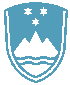 Datum: 06. 01. 2023POROČILO O REDNEM INŠPEKCIJSKEM PREGLEDU NAPRAVE, KI LAHKO POVZROČI ONESNAŽEVANJE OKOLJA VEČJEGA OBSEGAZavezanec: KOVIS-LIVARNA proizvodnja, trgovina in storitve d.o.o., Železarska cesta 3, 3220 Štore.Naprava / lokacija:Naprava, ki lahko povzroča onesnaževanje okolja večjega obsega – IED naprava v kateri se izvajajo naslednje dejavnosti: proizvodnja ulitkov iz sive in nodularne litine. Naprava se nahaja na lokaciji Železarska cesta 3, 3220 Štore.Datum pregleda: 13. 09. 2022 in 24. 10. 2022 Okoljevarstveno dovoljenje (OVD) številka:OVD številka: 35407-90/2006-11 z dne 19. 10. 2007, odločba o spremembi OVD številka: 35407-14/2009-5 z dne 12. 8. 2019, odločba o spremembi OVD številka: 35406-74/2015-10 z dne 12. 07. 2016 in odločba o spremembi OVD številka:35406-3/2020 z dne 06. 10. 2020.Usklajenost z OVD: DA - v obsegu navedenem v zapisniku številka: 06182-2596/2022-1 z dne 13. 09. 2022 in 06182-2596/2022-5 z dne 24.10. 2022Na inšpekcijskem pregledu v zvezi s predmetom nadzora ni bilo ugotovljenih nepravilnosti, zato ni bilo izrečenih nobenih ukrepov v inšpekcijskem postopku in ni bila izdana inšpekcijska odločba za odpravo pomanjkljivosti.Zaključki / naslednje aktivnosti:Naslednji redni inšpekcijski pregled bo opravljen glede na plan dela inšpekcije za okolje, izredni po potrebi.